CTE/Transitions High School Articulation Agreements with LCC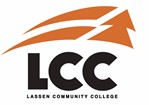 	*Check with Mike Somerville to confirm the student received credit.         **Only if they did not receive AP credit CTE/Transitions High School Articulation Agreements with LCCBig ValleyLCC2022-2024LCC2020-2022LCC2018-2020LCC2016-2018Vet ScienceAGR 8Art 1 Intro to ArtHerlongLCC2022-2024LCC2020-2022LCC2018-2020LCC2016-2018Advanced BiologyAGR 8AGR 8AGR 8AGR 8ArtART 1AAuto SurvivalAT 50AT 90Auto Survival LabAT 90ACar Care BasicsAT 50AT 50AT 50Economics and GovernmentBUS 2BUS 2BUS 2BUS 2Oxyacetylene WeldingWT 36WT 36WT 36Arc WeldingWT 37Lassen High SchoolLCC2022-2024LCC2020-2022LCC2018-2020LCC2016-2018Computer OperationsN/ACA 31CA 31CA 31Econ. of Business OwnershipBUS 2BUS 2BUS 2BUS 2Graphic Design 1ART 1AART 1AART 1AART 1AAdvanced Welding B (Must complete 2 yrs)WT 36/37*WT 36/37*WT 36 & WT 37WT 37 (3 units)Integrated Animal Science (AG Biology)AGR 8AGR 8AGR 8AGR 8Graphic Design 2ART 19A**ART 19AART 25ART 60AVeterinary ScienceAGR 10AGR 10AGR 10AGR 10LoyaltonLCC2022-2024LCC2020-2022LCC2018-2020LCC2016-2018Agriscience 1 & 2AGR 8AGR 8AGR 8ModocLCC2022-2024LCC2020-2022LCC2018-2020LCC2016-2018Advanced WeldingWT 36WT 36Env. Horticulture ScienceComputer ApplicationsWestwoodLCC2022-2024LCC2020-2022LCC2018-2020LCC2016-2018Ag ScienceAGR 8AGR 8Ag. Mechanics 1-4AGR 40AGR 40AGR 40Surprise ValleyLCC2022-2024LCC2020-2022LCC2018-2020LCC2016-2018Animal ScienceAGR 8Adv. Ag Mechanics 1/2 and 2/3/4AGR 40